PREDMET: Informatička pismenostNADNEVAK: 01.02.2021.UČITELJ: Goran TothNASTAVNA JEDINICA: MIŠRAZRED: 7.ADEFINICIJA MIŠA:MIŠ JE DIO RAČUNALA, MIŠEM POKAZUJEMO I KLIKAMO PO ZASLONU. POKAZIVAČ MIŠA JE U OBLIKU STRELICE.ZADATAK:  MOLIM VAS DA U SVOJE BILJEŽNICE PREPIŠETE DEFINICIJU MIŠA I NACRTATE OD KOJIH SE DIJELOVA SASTOJI MIŠ (SLIKA ISPOD). NA KRAJU ISPROBAJTE IGRICU "KLIKNI NA KRTICU SA MIŠEM"https://wordwall.net/hr/resource/5926750/informatika/mi%c5%a1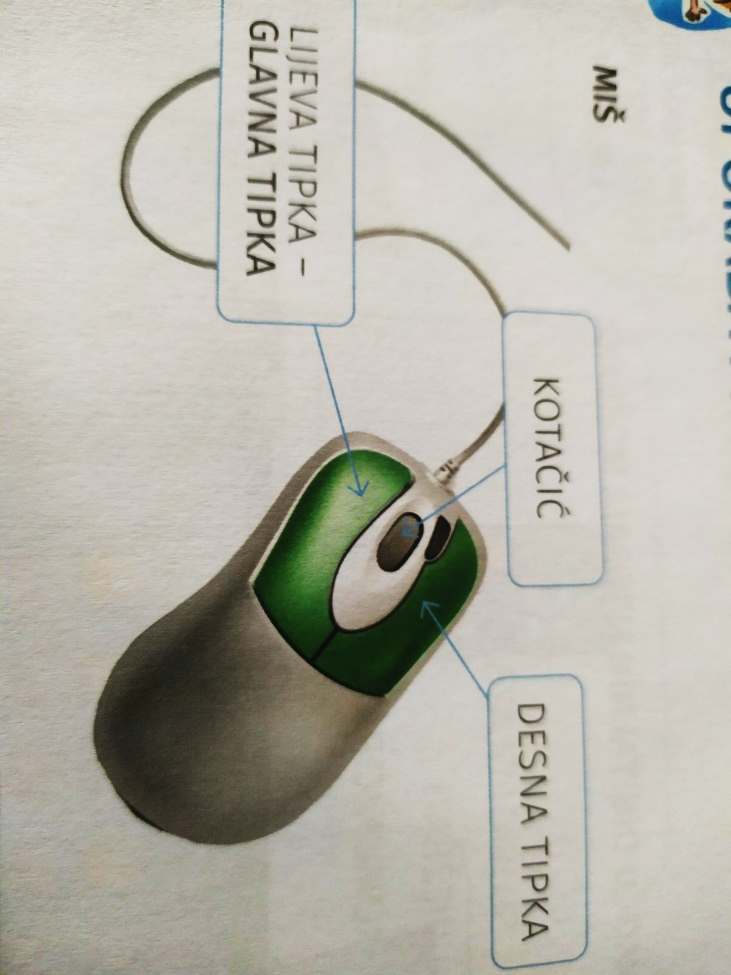 DIJELOVI MIŠA:POKAZIVAČ MIŠA: (KADA POMIČEŠ MIŠ, MIČE SE I POKAZIVAČ MIŠA (STRELICA NA MONITORU))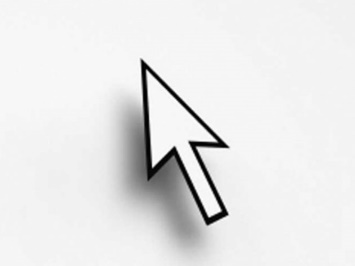 